
Alla Dirigente ScolasticaAdele PortaICS “Paride Del Pozzo”PimonteRICHIESTA DI BENI IN COMODATO D’USO GRATUITO TEMPORANEO NOTEBOOK-E-BOOKIl/la sottoscritto/a _______________________________________________________________ in qualità di GENITORE ESERCENTE LA RESPONSABILITA’ GENITORIALE del/ll’alunno/a ___________________________________________________________________Frequentate la scuola primaria / secondaria di I grado classe________sezione________plesso ______________________ n. telefono ________________ mail __________________________ presa visione della circolare “Richiesta comodato d’uso gratuito dispositivi digitali per la didattica a distanza”CHIEDEla concessione in comodato d’uso gratuito temporaneo di n. 1 (un) notebook-e-book fino al termine di sospensione delle attività didattiche in presenza, precisando che lo stesso verrà utilizzato a soli scopi didattici e verrà restituito alla ripresa regolare delle lezioni.A tal fine, ai sensi della legge 445/2000 artt. 46 e 47, consapevole che l’Istituzione Scolastica potrà avviare accertamenti nel merito e consapevole delle conseguenze di legge cui è assoggettato in caso di dichiarazioni mendaci, dichiara:(apporre una x sui requisiti di cui si è in possesso)□ che il minore non è in possesso di alcuna strumentazione (smartphone, Tablet, PC, notebook) per poter effettuare la didattica a distanza;
□ che il minore è in situazione di disabilità (Legge 104/92 art. 3 c. 3 o art. 3 c. 1);
□ che per il minore è stato redatto un PDP in quanto in possesso di certificazione DSA/BES;
□ che il minore frequenta la III classe scuola secondaria I grado;
□ che i figli frequentanti l’Istituto Comprensivo sono n. _____________. □ che l’unico pc è utilizzato per svolgere lavoro agile (smart working) da __________________□ che almeno un componente della famiglia è provvisto di connessione a internet; Il sottoscritto è consapevole che, se rientrante fra i soggetti in possesso dei requisiti, è tenuto a stipulare un contratto di comodato d’uso con il legale rappresentante dell’istituzione Scolastica.
La firma autografa verrà apposta dal genitore/tutore nel contratto di comodato d’uso nel caso di accoglimento della domanda.Data, 							Firma _________________________________ISTITUTO COMPRENSIVO STATALE“Paride Del Pozzo” Via S.Sprito, 6 - PIMONTE (NA) - C.A.P.: 80050 - Tel: 0818792130 - Fax: 0818749957 NAIC86400X@istruzione.it   -   http://www.icsdelpozzo.edu.itC.MEC. NAIC86400X                       C.F. 82008870634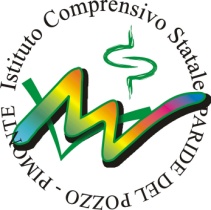 